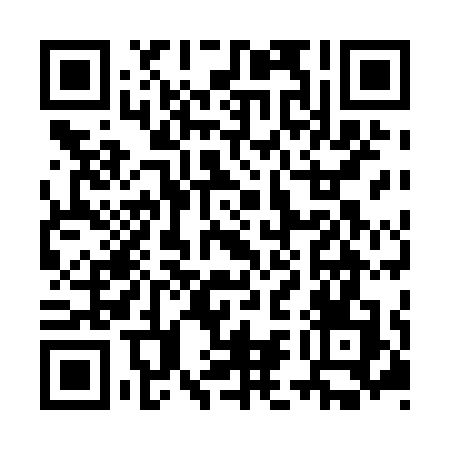 Ramadan times for Shah Alam, MalaysiaMon 11 Mar 2024 - Wed 10 Apr 2024High Latitude Method: NonePrayer Calculation Method: JAKIMAsar Calculation Method: ShafiPrayer times provided by https://www.salahtimes.comDateDayFajrSuhurSunriseDhuhrAsrIftarMaghribIsha11Mon6:136:137:211:244:357:267:268:3512Tue6:126:127:211:244:347:267:268:3513Wed6:126:127:211:234:337:267:268:3514Thu6:126:127:201:234:327:267:268:3515Fri6:116:117:201:234:317:267:268:3416Sat6:116:117:201:234:317:257:258:3417Sun6:106:107:191:224:307:257:258:3418Mon6:106:107:191:224:297:257:258:3419Tue6:106:107:181:224:287:257:258:3420Wed6:096:097:181:214:277:257:258:3321Thu6:096:097:181:214:267:247:248:3322Fri6:096:097:171:214:257:247:248:3323Sat6:086:087:171:204:247:247:248:3324Sun6:086:087:171:204:237:247:248:3325Mon6:076:077:161:204:227:247:248:3226Tue6:076:077:161:204:217:237:238:3227Wed6:076:077:151:194:207:237:238:3228Thu6:066:067:151:194:197:237:238:3229Fri6:066:067:151:194:207:237:238:3230Sat6:056:057:141:184:207:227:228:3131Sun6:056:057:141:184:217:227:228:311Mon6:046:047:131:184:217:227:228:312Tue6:046:047:131:174:227:227:228:313Wed6:046:047:131:174:227:227:228:314Thu6:036:037:121:174:237:217:218:315Fri6:036:037:121:174:237:217:218:316Sat6:026:027:121:164:237:217:218:307Sun6:026:027:111:164:247:217:218:308Mon6:016:017:111:164:247:217:218:309Tue6:016:017:101:154:257:207:208:3010Wed6:016:017:101:154:257:207:208:30